Matriochka  vous propose une CONFERENCE Par Gérard Garcia Professeur agrégé d’anglaisLES ECRIVAINS BRITANNIQUES AYANT VECU AUTOUR DE TOULONConrad, Stevenson, Huxley, Mansfield…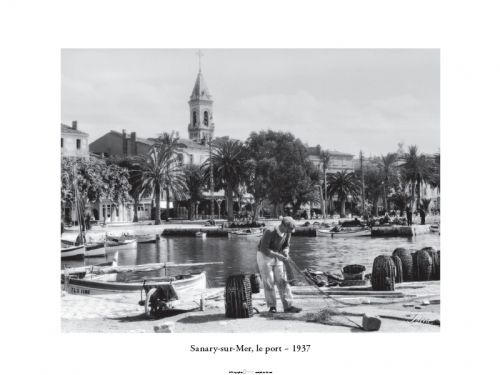 Textes choisis lus par les lecteurs de MatriochkaSAMEDI 21 MARS à 18HLA MAISON DU PATRIMOINE   Corniche des Iles au BRUSC SIX-FOURS Adhérent 3€, non adhérent 5€ Apéritif offert